Australian Capital TerritoryPublic Place Names (Coombs) Determination 2013 (No 2)Disallowable Instrument DI2013-56made under the Public Place Names Act 1989 — section 3 (Minister to determine names)I DETERMINE the names of the public places that are Territory land as specified in the attached schedule and as indicated on the associated plan.Penny FarnsworthDelegate of the Minister9 May 2013SCHEDULE Public Place Names (Coombs) Determination 2013 (No 2)Division of Coombs: Notable public service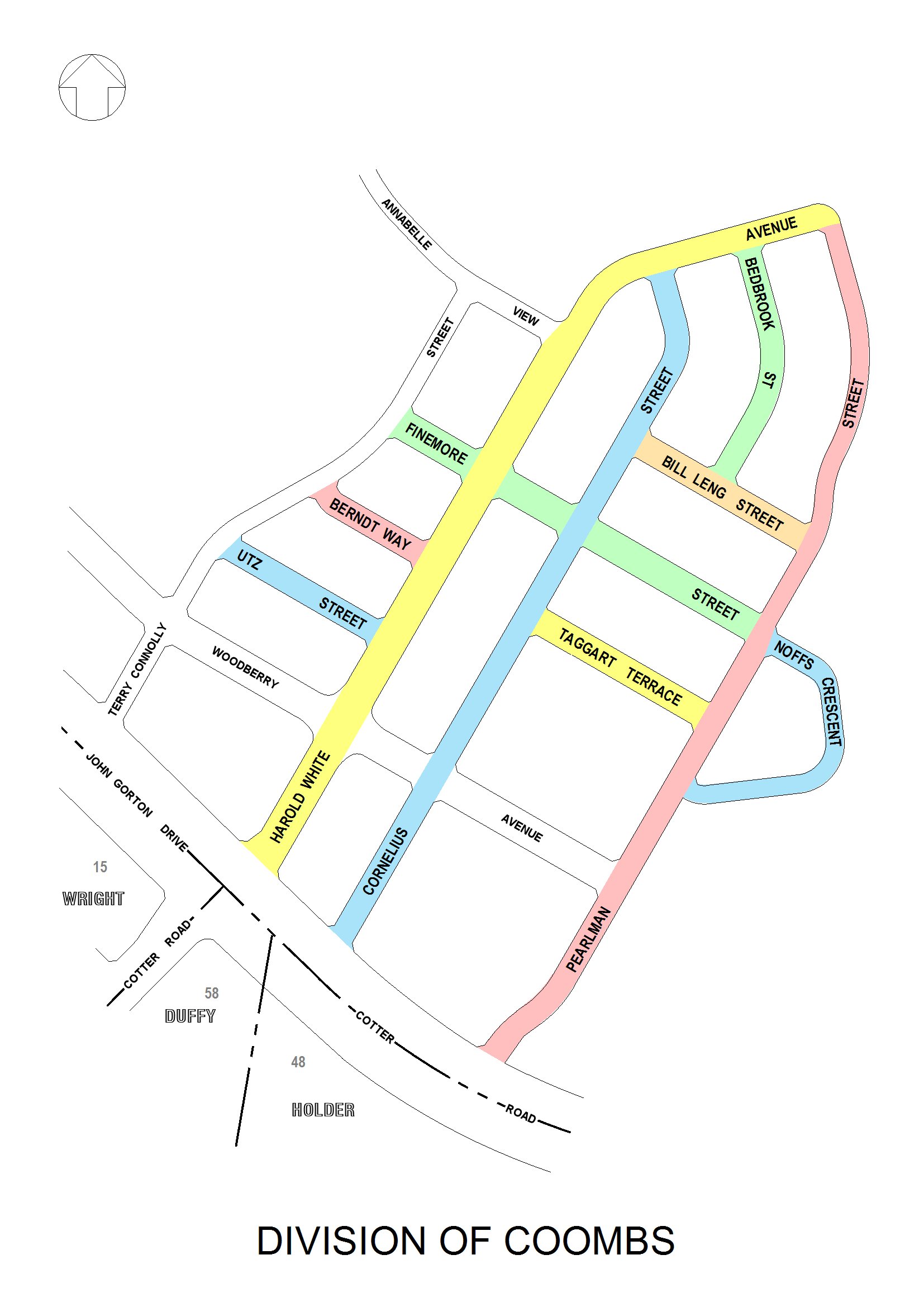 NAMEORIGINSIGNIFICANCEBedbrook StreetSir George Montario Bedbrook OBE(1921-1991)Medical profession; Australian Paralympic movementOrthopaedic surgeon; director, Australia's first spinal cord injury unit, Royal Perth Hospital 1954-72; pioneered the Department of Paraplegia; head, Department of Orthopaedic Surgery 1965-75 and chairman 1979-81.  Involved in International Paraplegic sport for many years; led Australia's first international disability sport team to England in 1957; later facilitated Australia's attendance at the first Paralympic Games, Rome 1960 and contributed to the success of the first Commonwealth Paraplegic Games, Perth 1962.  Chair, Australian Paraplegic-Quadriplegic Council; founder and honorary medical officer, Paraplegic-Quadriplegic Association of Western Australia; president, Australian Orthopaedic Association 1977; president, International Medical Society of Paraplegia 1981-84; founding member, International Co-ordination Committee of World Sports Organisations for the Disabled 1982; vice-president, National Advisory Council for the Handicapped and founder, Paraplegic Benefit Fund of Australia 1984.  Dr Bedbrook was made a Knight Bachelor in 1978 in recognition of his service to paraplegic rehabilitation.Berndt WayDr Catherine Helen Berndt AM(1918-1994)Prof. Ronald Murray Berndt AM(1916-1990)Social anthropologists Catherine and Ronald Berndt made a significant contribution to anthropological research in Australia.  Jointly awarded the Edgeworth David Medal for Anthropology (Royal Society of New South Wales) in 1950, they were also foundation members of the Australian Institute of Aboriginal Studies.  The Berndt’s established, developed and maintained Aboriginal anthropology at the University of Western Australia.  Ronald was foundation professor of the Department of Anthropology.  He also founded the Anthropological Society of Western Australia and was inaugural president of the Australian branch of the Association of Social Anthropologists of the Commonwealth 1962-64.  In 1987 Catherine and Ronald were made Members of the Order of Australia in recognition of their service to anthropology, particularly in relation to the Aboriginal society and culture.  In 1991 the museum of anthropology at the University of Western Australia was renamed in their honour. Bill Leng StreetWilliam Henry Leng OBE(1909-1996)Commonwealth public serviceSenior Commonwealth public servant; started his career as a telegraph messenger, Postmaster General’s Department 1923; appointed audit clerk, Prime Minister’s Department Melbourne 1940, promoted to inspector in 1943.  Moved to Department of Army after the Second World War and promoted to branch secretary in the Adjutant-General’s branch 1947; served as finance adviser to the Australian Commander in Chief of the British Commonwealth Occupation Force in Japan 1947-49 and made honorary brigadier.  Appointed Assistant Secretary, Department of Army 1956-65, transferred to Canberra in 1959; Deputy Secretary, Department of Defence from 1965 until retirement in 1970.  He was appointed an Officer in the Order of the British Empire in 1960.  Cornelius StreetDr Stella Cornelius AO, OBE(1919- 2010)Peace activist, conﬂict resolution, social justiceProminent Australian peace activist and pioneer in conflict resolution; initiated a Peace and Conflict Resolution Program for the United Nations Association of Australia (UNAA) and co-founder of the Conﬂict Resolution Network.  Director, Australian Government Secretariat for the United Nations International Year of Peace, 1984-86; initiated the Media Peace Prize for the United Nations in Australia; founder, Gateway Committee, supporting the Indo-Chinese refugee community; member, National Consultative Committee for Peace and Disarmament; member, National Committee for Human Rights Education; vice-president, Women’s International League for Peace and Freedom and founding member, Inter-religious Council for Peace.  She served on various committees for welfare service, community care and International Humanitarian law and was a life member of the Australian Red Cross and the Royal Institute for Deaf and Blind Children.  Appointed an Officer of the Order of Australia in 1987 and awarded the UNAA International Peace Award in 2010.Finemore StreetJohn Charles Finemore AO, OBE, QC(1924-1996)Legislative reformChief Parliamentary Counsel of Victoria 1965-84; joined the Crown Law Department in Melbourne in 1940.  Volunteered for military service; served in the Australian Special Wireless Group 1942-46.  First Assistant Parliamentary Draftsman of Victoria 1956; appointed Queen’s Counsel 1970; Chief Executive Officer, Australian Constitutional Convention (ACC) 1972-85; Executive Director, Australian Constitutional Convention Council 1985-93. Following retirement in 1984 as Chief Parliamentary Counsel, he continued his public activities as a member of the Victorian Law Foundation and as a director of several companies.  He was appointed an Officer of the Order of Australia in 1985. Harold White AvenueSir Harold Leslie White CBE(1905-1992)Public service, National Librarian, Commonwealth Parliamentary Librarian Joined the staff of the Commonwealth Parliamentary Library in 1923 and moved to Canberra in 1926.  Appointed deputy Commonwealth Librarian in 1927, Commonwealth Parliamentary Librarian 1947-67 and National Librarian 1947-70; chairman, Standing Committee of the Australian Commonwealth Advisory Council of Bibliographical Services 1960-70.  Played a key role in the establishment of the National Library of Australia landmark building and in the acquisition for that library of world-class collections of national and often of international content and significance.  While Commonwealth Parliamentary Librarian, Sir Harold was also responsible for a wide range of activities now undertaken by the National Library, the Australian Archives, the National Film and Sound Archive and the ACT Library Service.  Following retirement in 1970, Sir Harold became Chairman of the Advisory Committee for the Australian Encyclopedia and a member of the Canberra National Memorials Committee.  He continued to be very active in the life of the local Canberra community, greatly aided by his wife Elizabeth (MBE 1962).  He contributed to various journals and in 1954 edited the book, Canberra: A Nation's Capital.Noffs CrescentReverend Theodore Delwin Noffs(1926-1995)Religious Minister, social reformer, humanitarianReverend Ted Noffs was known for his work with Sydney's homeless youth and his support for young people experiencing drug and alcohol problems and related trauma.  He set up facilities for the disadvantaged, pioneered social initiatives for young people and wrote extensively on drug abuse and on the role of the church in society.  Co-founder, Aboriginal Affairs Foundation in 1962 and of Lifeline in 1963.  He established the Wayside Chapel and Australia's first Outreach Centre at King’s Cross in Sydney in 1964, Australia’s first drug referral centre in 1967 and the first 24-hour crisis centre in Sydney in 1968.  Founder and President of the Wayside Foundation in 1971, later renamed ‘The Ted Noffs Foundation’; he established Australia’s first Life Education Centre in 1979 to educate children on the effects of drug and alcohol abuse. Pearlman StreetThe Hon. Justice 
Mahla Liane Pearlman AO(1937-2011)Legal profession, community serviceFirst female president of the Law Society of NSW 1981-82; first female president of the Law Council of Australia 1989-90; deputy secretary-general of the International Bar Association 1988-92 and Chief Judge, Land and Environment Court of NSW 1992-2003. Also chair, Board of Governors of the College of Law 1983-88; chair, Guardian Trust Australia Limited 1991-92; chair, Legal Information Access Centre Advisory Board and member, Police Board of NSW 1991-92.  Mahla served as president of the Library Council of New South Wales, chair and director of the War Widows’ Guild of Australia NSW Limited, deputy president of the Mental Health Review Tribunal and member of the Alzheimer's Association Advisory Board.  She was appointed an Officer of the Order of Australia in 2004 for service to the law and the judiciary, to the development of professional practice standards, and to the community.  Taggart TerraceJoan Margaret Taggart OAM(1917-2003)Politician, community service, CanberranMoved to Canberra in 1964; member, House of Assembly (ALP) for Canberra ACT 1982-86; first woman elected as party officer of the national executive of the Australian Labor Party, elected junior vice-president 1979 and senior vice-president 1982-83.  Inaugural president, Canberra Labor Club 1977-78; senior member, Australia Day Committee; member, ABC Advisory Committee for the ACT 1976-80 and honorary secretary of the Australian Federation of Business and Professional Women Association 1972-76, serving as vice-president in 1976-78.
Mrs Taggart also served the ACT Schools Authority, the ACT Police Liaison Committee and the Canberra Theatre Trust.  She was awarded the Medal of the Order of Australia in 1984 for service to the community.Utz StreetJohn Walter Utz AC(1928-2011)Business, public service, company director   Director of a number of Australia’s leading companies and executive chairman, Wormald International Limited.  Appointed chairman, Sydney Legacy Torch Appeal 1979, president, Australian Guarantee Corporation, president, Committee for the Economic Development of Australia and foundation member of the Business Council of Australia.  Appointed chairman, Defence Review Committee by the federal government 1981-82; chairman, NSW Council Australian Bicentennial Authority 1980-85; chairman, National Board of Directors, Australian Bicentennial Authority 1985 and chairman, Sydney Cove Redevelopment Authority 1990-98.  John Utz was also a governor of the Work Skills Foundation Australia and chairman of the Olympic Games Funding Committee.  He was appointed a Companion in the Order of Australia in 1989 for service to business and to industry.